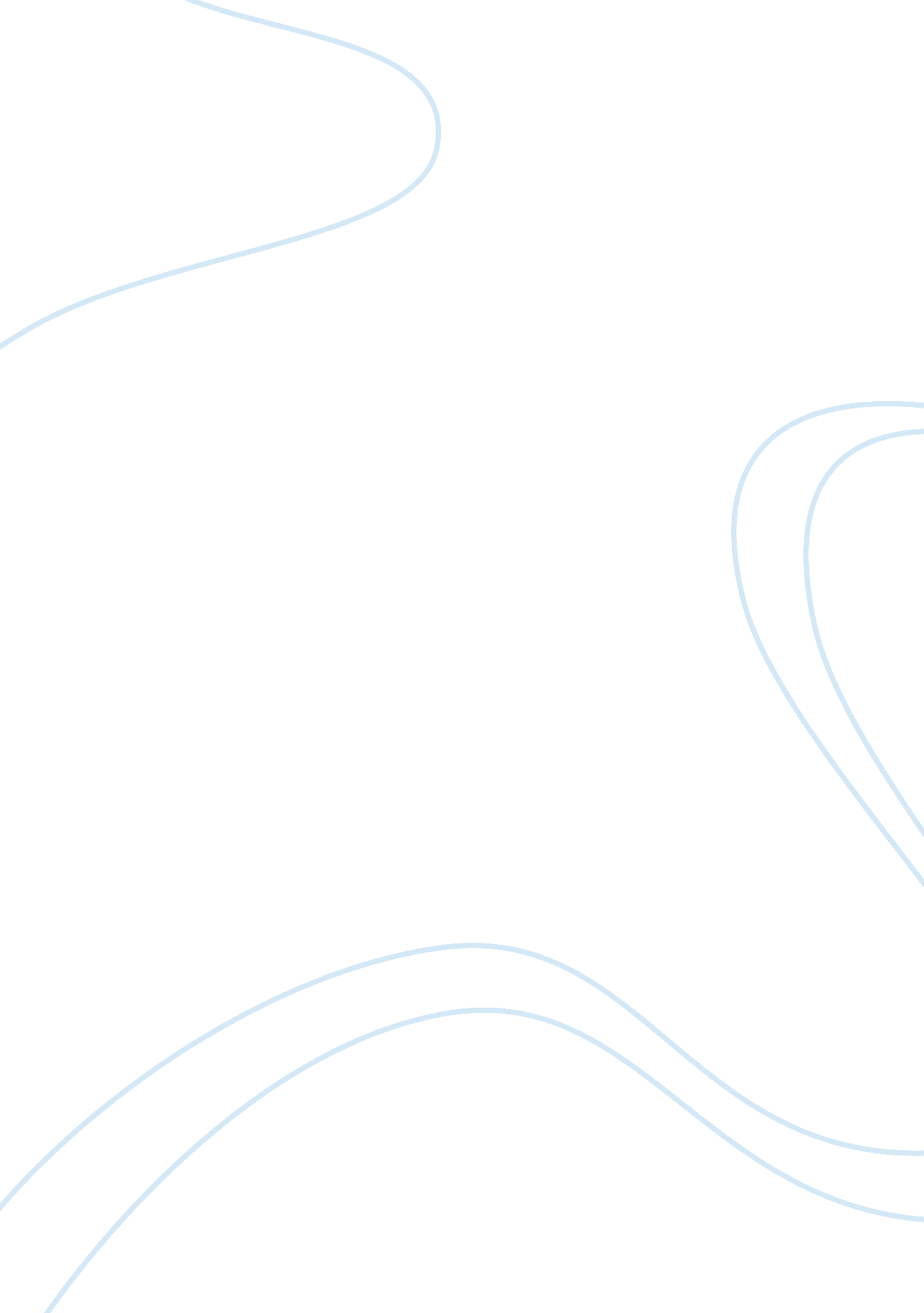 A two person dialogue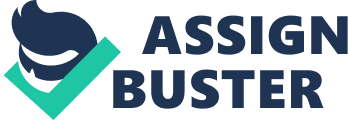 Dialogue The dining table had different dishes as it rightly represented the variety in the tastes of the family members. All seemed preoccupied in their own thoughts as they ate breakfast in silence on that Sunday. Suddenly Steve broke the silence: 
Steve: I called the property agent last night. 
As he spoke this Eddy, Emma, and Lisa all broke away from their own thoughts. As Emma found nothing interesting, her head bent again and she went back to messaging on her mobile. Eddy was the first to respond. 
Eddy: The property agent? Thanks dad. 
Steve: Yes, he says it is not so difficult to get a house in town. But he asks me what I am going to do in town? 
Eddy: So what did you say? 
Steve: I said you people are eager to move to the town. That is all. 
Eddy: Dad, you are disappointing. 
There was a moment of silence and the only sound was a sigh from Steve. Eddy savored a spoon full of noodles while Steve fiddled with a radish from his own field. Emma seemed fully absorbed in her mobile, sending and receiving messages. Then again Steve spoke up. 
Steve: Don’t you think life is great here? 
Eddy: What is great here dad? Everything is old and monotonous like our grandpa. It’s too boring. Emma too likes to go. 
Steve: What does your mom say? 
Eddy: Mom wants to go… don’t you mom? 
Lisa replied with a wry smile that went neither way. She put some cheese into his plate and Steve continued his consumption. As Lisa tried to put some in Eddy’s plate, he rejected. 
Eddy: I don’t like this stuff. 
As Emma saw her mother serving cheese, she covered the plate with her right hand to indicate ‘ no’ and continued with her messaging. Eddy again spoke up. 
Eddy: Dad, why don’t you understand? I think you should talk to Rena’s father. They are back from town on vacation. She says life is great there. 
Steve chuckled, and replied. 
Steve: Oh, that is good, then why are they enjoying vacation here if life is good in town? 
Eddy smelled danger, and a kind of irritation was mounting up. He took a break and smelled the right sleeve of his red t-shirt on which ‘ hasta la vista’ was written in bold letters along with a picture of a car full of girls speeding up all in cheers. When Eddy spoke up this time, he shed the image of an insisting and stubborn teenager, and put on the coat of a philosopher. He spoke in a composed manner. 
Eddy: Look dad, you know little about the life in town. You get a lot of facilities there for which you will have to struggle a lot here. 
He again took a break and looked at the message program that Emma continued without taking a break to look up. 
Steve: What extra facilities do you mean? 
Eddy: Education 
In order to ensure that his argument is convincing and valid, he again said. 
Eddy: Education dad, and I and Emma will not face any problem getting jobs. 
Steve: Don’t you think education is good here? 
Eddy was evidently trying his best to avoid looking at Emma sending messages. He replied. 
Eddy: Dad, I did not say it is bad here. I just said it is better in town. Rena has already got a part time job. 
Steve: But I don’t think you need a job to support your studies. 
Eddy: Dad, you are not willing to change your old-fashioned thinking. 
He again looked at Emma who continued sending messages, and then continued his conversation. 
Eddy: But Emma and I want to change, we want to have better chances, you know? 
Steve let out a sigh as if he knew the changes they wanted, and said. 
Steve: Ok, I have told them to look for a house anyway, let us wait and see. 